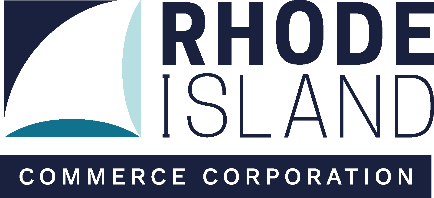 SupplyRI Program AssistantThe Rhode Island Commerce Corporation seeks an experienced professional to assume the role of SupplyRI Program Assistant.  The incumbent’s principal responsibility is to provide programmatic and administrative support to the Supply RI program.ResponsibilitiesEnsuring data integrity and appropriate follow up within the SupplyRI Neoserra databaseCoordinating SupplyRI events with the cross functional elements of the Commerce teamAssisting with event planning and associated follow up surveys related to SupplyRI initiativesParticipating in other special projects as requestedFacilitate and coordinate the activities of Supply RI by ensuring smooth flow of documentation and information to staff and stakeholders. This includes assisting in the coordination of special events that serve to meet programmatic goals and objectives.Management meetings take approximately two and half hours per day and include supporting the administration in organizing meetings and taking detailed minutes. The role involves preparation of relevant documents to ensure productive and informative meetings, with appropriate follow up with stakeholders. 2.5hrs/dayQualificationsHighly proficient in excel with strong data mining and research abilityKnowledge of the Neoserra database platformAbility to manage customer requests and rout them to the appropriate cross-functional teamsResumes will be accepted until posting closes; Friday, September 14th @ 4:00 p.m.  Please submit a cover letter along with a professional resume via email to:Rhode Island Commerce Corporation315 Iron Horse Way – Suite 101Providence, RI 02908job.opportunities@commerceri.comThe RI Commerce Corporation is an Equal Opportunity Employer